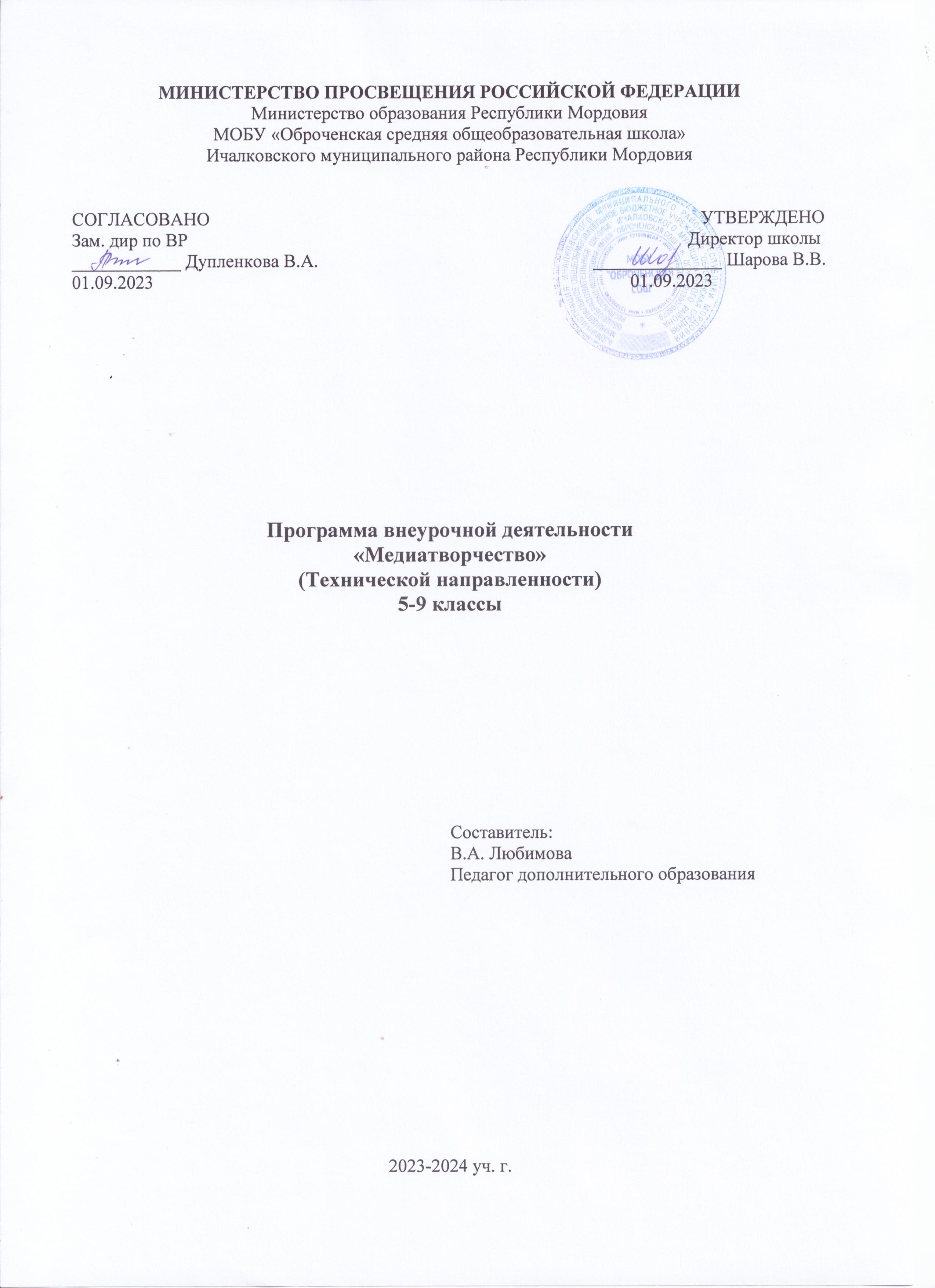 Структура программыПояснительная запискаДовольно часто на уроках мы сталкиваемся с проблемой творчества детей. Не каждый ребенок способен создать что-либо свое, не основываясь на примерах. Только дети, обладающие повышенной одаренностью, в художественном отношении с легкостью придумывают и воплощают на экране изображения на некоторую тему. Творческие способности надо развивать. Для развития творческой активности ученика важно, чтобы деятельность осуществлялась в новых условиях, требующих новых подходов к совершаемым предметным действиям, нахождения новых способов. Творческая активность школьника связана с решением некоторой проблемы, предполагающей различные способы и пути решения. Воображение почти всегда является результатом огромного, накопленного прежде опыта. Компьютерная графика и есть способ отражения накопленного опыта и развития воображения.Реализация дополнительной образовательной общеразвивающей     программы «Медиатворчество» направлена на приобретение учащимися знаний и знакомство учащихся с современными графическими редакторами. Умея работать с необходимыми в повседневной жизни вычислительными и информационными системами, с графическими редакторами, человек приобретает новое видение мира.Работа в графическом редакторе основывается на знаниях учащихся, полученных на уроках ИЗО: правильное сочетание цветов, композиционное построение рисунка, знание законов перспективы.Дополнительная образовательная программа «Медиатворчество» имеет техническую направленность.Содержание Программы направлено на систематизацию знаний о современных графических программах, а также приобретение практических навыков работы с программными продуктами растровой и векторной графики.Поскольку школьной программе на изучение графических пакетов выделяется небольшое количество часов, то данная программа, предполагающая 38 часов изучения по 1 часу в неделю, является актуальной. В ходе изучения курса предполагается формирование информационной культуры у учащихся, расширение знаний и умений в области информатики, освоение новых технологий.Изучение таких программ, как GIMP и Inkscape, в настоящее время становится очень актуальным, в виду того, что они являются доступными для многих операционных систем. GIMP и Inkscape входят в состав большинства дистрибутивов GNU/Linux. GIMP и Inkscape, также доступны и для других операционных систем таких как Microsoft Windows™ или Mac OS X™ от Apple (Darwin ). В данной Программе предполагается разработка творческих проектов, а также полиграфической продукции, созданной при помощи программ компьютерной графики Inkscape и GIMP (буклетов, календарей, визиток, коллажей и т.д.).Также в ходе работы по Программе решается проблема профессионального выбора. Учащиеся начинают ориентироваться в мире профессий, связанных с передовыми компьютерными технологиями, их разновидностями. Знакомятся с узкими направлениями деятельности по профессиям, связанным с компьютерной графикой.Цель программы: обучить учащихся основам работы в программах векторной и растровой графики Inkscape и GIMP.Задачи:Обучающие:Познакомить учащихся с видами компьютерной графики.Помочь понять принципы работы векторного и растрового редакторов, их отличия и возможности применения.Освоить знания и получить навыки работы с программными продуктами для работы над изображениями.Научить учащихся работать в среде векторного редактора Inkscape и растрового GIMP.Развивающие:Развить коммуникативные умения и творческие способности обучающихся.Развить навыки операционного мышления.Сформировать познавательную активность учащихся.Развитие у учащихся информационной компетенции.Воспитательные:Профориентация в мире профессий, связанных с использованием информационных технологий.Срок реализации программы – 1 год.Возраст детей:Данная программа предназначена для обучающихся в возрасте 14-17 лет. Группы могут быть как одновозрастными, так и разновозрастными.Формы организации образовательного процесса: основными формами занятий являются лекции, практические занятия, работа в группах, выполнение индивидуальных проектов. Большое внимание уделяется эргономическим требованиям и санитарно- гигиеническим нормам работы в компьютерном классе. Практика за компьютером не превышает 20 минут непрерывной работы.Оценочные материалыВ ходе реализации программы оценка ее эффективности осуществляется в рамках текущего, промежуточного, итогового контроля. Педагог использует различные способы диагностики: наблюдение, собеседование, зачётные задания и т.д.Оценочные материалы в программе представлены перечнем используемых диагностических материалов, которые позволяют определить достижение обучающимися планируемых результатов. Контроль проводится в форме наблюдения, устного опроса, выставок работ обучающихся, выполнения практических заданий, творческих работ. Списки вопросов для устных опросов, критерии оценивания работ, карты наблюдений собраны в приложениях к программе. Приложение №1.Учебно-тематический планКалендарно - тематическое планированиеСодержание программы1 Раздел: Растровая графика GimpЗнакомство с программой Gimp: запуск программы, интерфейс, меню программы, обзор панели инструментов, диалоги и панели в Gimp.Обзор Меню окна изображения и контекстного меню изображения. Настройки окна изображения. Вспомогательные элементы (сетка, направляющие). Параметры сетки. Прилипание к направляющим и сетке. Отмена действий, неотменяемые операции. Настройки изображения по умолчанию.Работа с изображением — основным объектом GIMP. Возможность работы с несколькими изображениями одновременно. Изменение размера изображения, сжатие изображения, кадрирование изображения. Работа инструментами преобразования (отражение, поворот, масштаб, искривление перспектива и т.д.). Настройка параметров инструментов преобразования.Инструменты рисования и редактирования; рисование, стирание, копирование, размытие, освещение, затемнение. Инструмент (Кисть); Диалог выбора кисти; простые кисти, цветные кисти, анимированные кисти, параметрические кисти. Создание собственных кистей. Изменение размеров кистей. Рисование градиентом. Редактор градиентов. Рисование простых объектов.Механизм выделения областей изображения. Работа со средствами выделения: инструменты создания выделений, операции над выделениями, а также возможность переключения в режим быстрой маски, т.е. «рисование» выделений. Растушевка. Инструмент «Контуры». Создание контуров.Слои в GIMP. Структура слоёв в изображении в диалоге «Слои» Создание нового слоя, копирование слоя. Работа с многослойными изображениями. Свойства слоя, типы слоёв, видимость, связь с другими слоями, настройки и режимы слоев («режимы смешивания»). Создание групп слоев. «Историю» действий в GIMP. Практическая работа«Коллаж» с использованием нескольких изображений.Управление цветом в GIMP. Цветовые модели. Использование инструментов цветокоррекции: яркость/контраст, уровни, кривые, тон/насыщенность.Панель инструментов текста. Текст; изменение вида текста (приукрашивание текста). Работа со шрифтами, добавление новых шрифтов. Упражнение на закрепление материала «Шрифтовая композиция».Основы ретуширования фотографий. Исправление цифровых фотографий. Улучшение композиции, работа с цветом на фотографии, исправление дефектов. Инструмент штамп. Практическая работа «Семейный альбом», «Обработка ретро-фотографий».Фильтры в GIM: общие понятия о фильтрах; изменение изображений при помощи фильтров. Категории фильтров. Фильтры размытия, фильтры усиления, фильтры искажения, световые эффекты и шумовые фильтры. Практическая работа с использованием фильтров «Создание плаката, рекламной листовки».2 Раздел: Векторная графика Inkscape.Цифровое представление изображения: векторная и растровая графика, графические примитивы, пиксели. Цвет: цветовая схема, количество цветов.Векторный редактор Inkscape: запуск программы; инструменты и диалоги; основные режимы работы, масштаб просмотра. Работа с Панелью управления с основными командными кнопками и панелью Параметры инструментов.Начальное представление о рисующих фигуры инструментах (прямоугольник, эллипс, звезда, спираль), выделение, редактирование и группировка фигур, выравнивание и распределение объектов. Упражнение на закрепление материала: Создание композиции с помощью фигур, зоопарк, букет, конструктор из кубиков.Цвет в Inkscape. Цветовые модели, библиотека цветов. Установка параметров заливки и обводки. Способы заливки и обводки. Особенности работы инструментом Градиент.Дублирование и выравнивание объектов. Порядок расположения объектов. Действия с клавиатуры. Использование клавиатуры для перемещения объектов, изменения размера и вращения. Упражнение для закрепления «Архитектурная композиция», «Замок».Работа с инструментом перо. Рисование произвольные линий и кривых Безье, логические операции с контурами, упрощение контуров. Редактирование контуров перетаскиванием узлов и рычагов управления, субконтуры. Преобразование фигур и текстовых объектов в контур (оконтуривание). Выполнение операций втягивание и вытягивание контуров. Упражнение на закрепление материала:   морозные узоры, орнамент на платке. Каллиграфическое перо. Знакомство с возможностями пера и стандартными приёмами каллиграфии.Работа с инструментом набора текста. Способы изменить шрифт, его стиль, размер и наклон. Регулирование расстояния между буквами и линиями. Работа с текстом в Inkscape с помощью горячих клавиш. Преобразование текста в контуры. Практическая работа: создание визитной карточки.Работа с растровым изображением. Векторизация растрового изображения. Уменьшение количества узлов на контуре. Практическая работа: коллаж - открытка с использование первоначального растрового изображения.Виды современной дизайнерской деятельности. Профессия компьютерного дизайнера. Направления профессии.Изучение основ дизайна и композиции. Элементы дизайна: линия, фигура, размер, пространство, цвет, имитирующая текстура и интенсивность. Изучение основных правил дизайна: баланс, контраст, акцент, пропорция, текстура, градация. Композиция. Выполнение проектной работы на свободную тему. (Создание буклета, рекламной листовки).Профессиональные приемы использования программы Inkscape. Интерполяция. Интерполяция между двумя различными объектами. Способ интерполяции. Иммитация градиентной заливки. Распределение объектов по радиусу круга с использованием функции«Узор из клонов». Нарезка изображения. Удаление ненужного из документа с целью уменьшения размера файла. Создание тени.Прогнозируемые результатыМетапредметные:Создание собственных иллюстраций и коллажей, используя основные инструменты программ Inkscape и GIMP;Разработка проектов и выполнение творческих работ;Личностные:Приобщение учащихся к информационной культуре, раскрытие творческих способностей детей;Умение пользоваться различными интернет источниками (интерактивные компьютерные справочные системы, книги, справочники, технические описания) для самостоятельного получения информации и знаний;Совершенствование навыков работы с компьютером и умение применять изученные алгоритмы для решения актуальных задач;Осознанный выбор профиля дальнейшего обучения и профессионального развития.Предметные:Понимание принципов работы и особенностей пакетов векторной и растровой графики;Углубленное и расширенное изучение возможностей и функций GIMP и Inkscape, методов кодирования, создания, редактирования, хранения изображений в памяти компьютера.Материально-техническое обеспечениеТехнические средства:Для деятельности объединения дополнительного образования требуется:кабинет, имеющий мебель: столы: 8 штук; стулья: 16 штук.Технические информационно-коммуникационные средства: компьютеры, проектор, экран, система компьютерного тестирования MyTest, презентации по разделам Программы.Программно-педагогические средства:Windows XPInkscapeGIMPСписок литературыGIMP Essential Reference (Основной справочник по GIMP); автор: Alex Harford; издательство: New Riders Publishing.Залогова Л.А. Компьютерная графика. Практикум. Бином. Москва, 2012.Залогова Л.А. Компьютерная графика. Учебное пособие. Бином. Москва, 2013.Мак-Клелланд, Дик. Photosop CS2. Библия пользователя : пер. с англ. – М.: Издательский дом «Вильямс», 2013.Яцюк О. Компьютерные технологии в дизайне (эффективная реклама). Санкт-Петербург. БХВ 2012.Приложения №1Мониторинг результатов обучения ребёнка по дополнительной образовательной программе.Общий результат:10-60 баллов – зачтеноПояснительная записка3Цели и задачи программы4Учебно-тематический план программы5Календарно-тематическое планирование программы6Содержание программы7Прогнозируемые результаты9Материально-техническое обеспечение9Список использованной литературы10№ п/пНаименование разделов и темКоличество часовТеоретическихПрактических1 Раздел: Растровая графика Gimp (19 ч.)1 Раздел: Растровая графика Gimp (19 ч.)1 Раздел: Растровая графика Gimp (19 ч.)1 Раздел: Растровая графика Gimp (19 ч.)1 Раздел: Растровая графика Gimp (19 ч.)1.1Инструктаж по технике безопасности. Что такое компьютерная графика: векторная и растровая.111.2Графический редактор Gimp. Основные инструменты.2111.3Настройка инструментов. Создание простого рисунка.221.4Работа с изображением221.5Механизм выделения областей изображения.221.6Слои в графическом редакторе Gimp.221.7Управление цветов в графическом редактореGimp.221.8Панель инструментов текста.221.9Основы ретуширования фотографий.221.10Фильтры. Общие понятия222 Раздел: Векторная графика Inkscape (19 ч.)2 Раздел: Векторная графика Inkscape (19 ч.)2 Раздел: Векторная графика Inkscape (19 ч.)2 Раздел: Векторная графика Inkscape (19 ч.)2 Раздел: Векторная графика Inkscape (19 ч.)2.1Цифровое представление изображения112.2Векторный редактор Inkscape: запуск программы; инструменты и диалоги112.3Начальное представление о рисующих фигуры инструментах222.4Цвет в Inkscape. Цветовые модели, библиотека цветов.222.5Дублирование и выравнивание объектов. 222.6Работа с инструментом перо.222.7Работа с инструментом набора текста.222.8Работа с растровым изображением.222.9Виды современной дизайнерской деятельности.222.10Профессиональные приемы использования программы Inkscape.222.11Итоговое занятие11ВсегоВсего38335№ п/пНаименование разделов и темНаименование разделов и темКоли-чество часовТеорияПрак-тикаДата прове-денияДата факт1 Раздел: Растровая графика Gimp 1 Раздел: Растровая графика Gimp 1 Раздел: Растровая графика Gimp 1 Раздел: Растровая графика Gimp 1 Раздел: Растровая графика Gimp 1 Раздел: Растровая графика Gimp 1 Раздел: Растровая графика Gimp 1 Раздел: Растровая графика Gimp 1.11.1Инструктаж по технике безопасности. Что такое компьютерная графика: векторная и растровая.111.21.2Графический редактор Gimp. Основные инструменты.2111.31.3Настройка инструментов. Создание простого рисунка.221.41.4Работа с изображением221.51.5Механизм выделения областей изображения.221.61.6Слои в графическом редакторе Gimp.221.71.7Управление цветов в графическом редактореGimp.221.81.8Панель инструментов текста.221.91.9Основы ретуширования фотографий.221.101.10Фильтры. Общие понятия222 Раздел: Векторная графика Inkscape2 Раздел: Векторная графика Inkscape2 Раздел: Векторная графика Inkscape2 Раздел: Векторная графика Inkscape2 Раздел: Векторная графика Inkscape2 Раздел: Векторная графика Inkscape2 Раздел: Векторная графика Inkscape2 Раздел: Векторная графика Inkscape2.12.1Цифровое представление изображения112.22.2Векторный редактор Inkscape: запуск программы; инструменты и диалоги112.32.3Начальное представление о рисующих фигуры инструментах222.42.4Цвет в Inkscape. Цветовые модели, библиотека цветов.222.52.5Дублирование и выравнивание объектов. 222.62.6Работа с инструментом перо.222.72.7Работа с инструментом набора текста.222.82.8Работа с растровым изображением.222.92.9Виды современной дизайнерской деятельности.222.102.10Профессиональные приемы использования программы Inkscape.222.112.11Итоговое занятие11Показатели(оцениваемыепараметры)КритерииСтепень выраженности оцениваемого качестваВозможноечислобалловМетодыдиагностики1. Теоретическая подготовка ребёнка1. Теоретическая подготовка ребёнка1. Теоретическая подготовка ребёнка1. Теоретическая подготовка ребёнка1. Теоретическая подготовка ребёнка1.1.Теоретические знания(по основным разделам учебного плана программы)Соответствие теоретических знаний ребёнка программным требованиямМинимальный уровень - ребёнок овладел менее, чем ½ объёма знаний, предусмотренных программой1Наблюдение, тестирование, контрольный опрос и др.1.1.Теоретические знания(по основным разделам учебного плана программы)Соответствие теоретических знаний ребёнка программным требованиямСредний уровень - объём усвоенных знаний составляет более ½.5Наблюдение, тестирование, контрольный опрос и др.1.1.Теоретические знания(по основным разделам учебного плана программы)Соответствие теоретических знаний ребёнка программным требованиямМаксимальный уровень - освоил практически весь объём знаний, предусмотренных программой в конкретный период10Наблюдение, тестирование, контрольный опрос и др.1.2. ВладениеспециальнойтерминологиейОсмысленность и правильность использования специальной терминологииМинимальный уровень - ребёнок, как правило, избегает употреблять специальные термины1Собеседование1.2. ВладениеспециальнойтерминологиейОсмысленность и правильность использования специальной терминологииСредний уровень - сочетает специальную терминологию с бытовой5Собеседование1.2. ВладениеспециальнойтерминологиейОсмысленность и правильность использования специальной терминологииМаксимальный уровень - специальные термины употребляет осознанно, в полном соответствии с их содержанием10Собеседование2. Практическая подготовка ребёнка2. Практическая подготовка ребёнка2. Практическая подготовка ребёнка2. Практическая подготовка ребёнка2. Практическая подготовка ребёнка2.1. Практические умения и навыки, предусмотренные программой (по основным разделам учебного плана программы)Соответствиепрактическихумений инавыковпрограммнымтребованиямМинимальный уровень - ребёнок овладел менее, чем ½ предусмотренных умений и навыков1Контрольноезадание2.1. Практические умения и навыки, предусмотренные программой (по основным разделам учебного плана программы)Соответствиепрактическихумений инавыковпрограммнымтребованиямСредний уровень - объём усвоенных умений и навыков составляет более ½.5Контрольноезадание2.1. Практические умения и навыки, предусмотренные программой (по основным разделам учебного плана программы)Соответствиепрактическихумений инавыковпрограммнымтребованиямМаксимальный уровень - овладел практически всеми умениями и навыками, предусмотренными программой в конкретный период.10Контрольноезадание2.2. Творческие навыкиКреативность в выполнении практических заданийНачальный (элементарный) уровень развития креативности - ребёнок в состоянии выполнять лишь простейшие практические задания педагога1Контрольноезадание2.2. Творческие навыкиКреативность в выполнении практических заданийРепродуктивный уровень - в основном выполняет задания на основе образца5Контрольноезадание2.2. Творческие навыкиКреативность в выполнении практических заданийТворческий уровень - выполняет практические задания с элементами творчества.10Контрольноезадание3. Социальные навыки ребёнка3. Социальные навыки ребёнка3. Социальные навыки ребёнка3. Социальные навыки ребёнка3. Социальные навыки ребёнка3.1. Коммуникативные умения:3.1. Коммуникативные умения:3.1. Коммуникативные умения:3.1. Коммуникативные умения:3.1. Коммуникативные умения:3.1.1. Умение слушать и слышать педагогаАдекватность восприятия информации, идущей от педагогаМинимальный уровень умений. 1Наблюдение3.1.1. Умение слушать и слышать педагогаАдекватность восприятия информации, идущей от педагогаСредний уровень.5Наблюдение3.1.1. Умение слушать и слышать педагогаАдекватность восприятия информации, идущей от педагогаМаксимальный уровень. 10Наблюдение3.1.2. Умение выступать перед аудиториейСвободавладения иподачиобучающимсяподготовленнойинформацииМинимальный уровень умений. 1Наблюдение3.1.2. Умение выступать перед аудиториейСвободавладения иподачиобучающимсяподготовленнойинформацииСредний уровень.5Наблюдение3.1.2. Умение выступать перед аудиториейСвободавладения иподачиобучающимсяподготовленнойинформацииМаксимальный уровень. 10Наблюдение3.1.3. Умение участвовать в дискуссииСамостоятельность в построении дискуссионного выступления.Минимальный уровень умений. 1Наблюдение3.1.3. Умение участвовать в дискуссииСамостоятельность в построении дискуссионного выступления.Средний уровень.5Наблюдение3.1.3. Умение участвовать в дискуссииСамостоятельность в построении дискуссионного выступления.Максимальный уровень. 10Наблюдение3.2. Организационные умения и навыки:3.2. Организационные умения и навыки:3.2. Организационные умения и навыки:3.2. Организационные умения и навыки:3.2. Организационные умения и навыки:3.2.1. Умение организовать своё рабочее(учебное) местоСпособность самостоятельно готовить своё рабочее место к деятельности и убирать его за собойМинимальный уровень умений.1Наблюдение3.2.1. Умение организовать своё рабочее(учебное) местоСпособность самостоятельно готовить своё рабочее место к деятельности и убирать его за собойСредний уровень.5Наблюдение3.2.1. Умение организовать своё рабочее(учебное) местоСпособность самостоятельно готовить своё рабочее место к деятельности и убирать его за собойМаксимальный уровень. 10Наблюдение3.2.2. Навыкисоблюдения впроцесседеятельностиправилбезопасностиСоответствиереальныхнавыковсоблюденияправилбезопасностипрограммнымтребованиямМинимальный уровень умений. 1Наблюдение3.2.2. Навыкисоблюдения впроцесседеятельностиправилбезопасностиСоответствиереальныхнавыковсоблюденияправилбезопасностипрограммнымтребованиямСредний уровень.5Наблюдение3.2.2. Навыкисоблюдения впроцесседеятельностиправилбезопасностиСоответствиереальныхнавыковсоблюденияправилбезопасностипрограммнымтребованиямМаксимальный уровень. 10Наблюдение3.3.3. Умениеаккуратновыполнять работуАккуратность иответственностьв работеМинимальный уровень умений. 1Наблюдение3.3.3. Умениеаккуратновыполнять работуАккуратность иответственностьв работеСредний уровень.5Наблюдение3.3.3. Умениеаккуратновыполнять работуАккуратность иответственностьв работеМаксимальный уровень. 10Наблюдение